
ACTA DE INICIO DE PROYECTO DE FIN DE PROGRAMA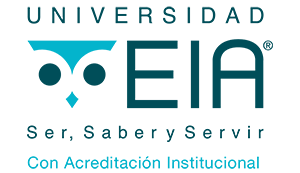 
ACTA DE INICIO DE PROYECTO DE FIN DE PROGRAMANombre del proyectoJustificación.Alcance.ObjetivosGeneral: Específicos:Resumen del proyectoResumen del presupuestoCosto total:Aportes en efectivo: (especificar quién lo hace)Aportes en especie: (especificar quién lo hace)Resumen del cronogramaFecha de inicio: Fecha de terminación: Duración: Responsables del proyecto asignadoNombre y firma de la persona que aprueba el proyecto Profesor: